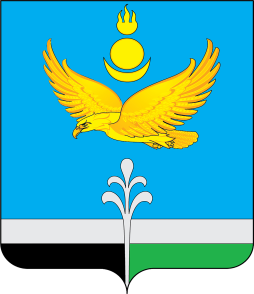 РОССИЙСКАЯ ФЕДЕРАЦИЯИРКУТСКАЯ ОБЛАСТЬНУКУТСКИЙ РАЙОНАДМИНИСТРАЦИЯМУНИЦИПАЛЬНОГО ОБРАЗОВАНИЯ «НУКУТСКИЙ РАЙОН»РАСПОРЯЖЕНИЕ04 июля 2024                                                № 193		                              п. НовонукутскийОб оказании содействия избирательнымкомиссиям в  организации подготовки ипроведениивыборов депутатов Думымуниципального образования«Нукутский район»  восьмого созыва и досрочных выборов главы муниципальногообразования «Алтарик»          В целях оказания содействия избирательным комиссиям в организации подготовки и проведения выборовдепутатов Думы   муниципального образования «Нукутский район» восьмого созыва и досрочных выборов главы муниципального образования «Алтарик»8 сентября 2024 г.,  руководствуясь Федеральным законом «Об основных гарантиях избирательных прав и права на участие в референдуме граждан Российской Федерации» от 12 июня 2002 г. № 67-ФЗ:         1. Создать рабочую группу  по оказанию  содействия избирательным комиссиям в организации подготовки и проведения выборовдепутатов Думы  муниципального образования «Нукутский район» восьмого созыва и досрочных выборов главы муниципального образования «Алтарик» 8 сентября 2024 г. (далее – рабочая группа).         2. Утвердить состав рабочей группы:         Председатель рабочей группы:         - Платохонов А.М. – мэр муниципального образования «Нукутский район»;         Заместитель председателя  рабочей группы:-Андрианов С.В. – первый заместитель мэра  муниципального образования «Нукутский район»;          Секретарь рабочей группы:         - Зурбанова Ю.Р.– начальник организационного отдела Администрации муниципального образования «Нукутский район»;         Члены рабочей группы:- Платонова Н.А. – заместитель мэра – начальник управления экономического развития и труда Администрации муниципального образования «Нукутский район»;             - Карпека О.П. –управляющий делами Администрации муниципального образования «Нукутский район»;         - Ланцова А.С. – председатель Нукутской территориальной избирательной комиссии  (по согласованию);         -Баторов К.М. – председатель Думы муниципального образования «Нукутский район», осуществляющий свои полномочия на постоянной основе;        - Урбаев О.В.– прокурор Нукутского района (по согласованию)         -Даганеев Л.С.  – директор МКУ Центр развития культуры Нукутского района;         -Баертуев А.Т. -  председатель  КУМИ МО «Нукутский район»;        -Шаракшинова Е.С.– вр.и.о. директора МКУ «Центр образования Нукутского района»;        - Замбылова И.Л. – главный врач ОГБУЗ Нукутская РБ (по согласованию);        - Сергеев А.Н. – начальник отдела по архитектуре, строительству и ЖКХ Администрации муниципального образования «Нукутский район»;         - Замбалов И.Г.– вр.и.о. начальника Отделения полиции межмуниципального отдела МВД России «Заларинский» (место дислокации п. Новонукутский) (по согласованию);         - Марханов А.М. – заведующий сектором по ГО и ЧС Администрации муниципального образования «Нукутский район»;        - Дамбинов К.А. – начальник МКУ «ЕДДС муниципального образования «Нукутский район»;         -ЖербаковВ.А.– заместитель начальника Отдела по надзорной деятельности по УОБО  (по согласованию);         -Сагадарова О.И. – начальник Нукутского  участка Балаганского филиала Дорожной службы Иркутской области (по согласованию);         -Кархова О.Н. –консультант отдела  по Аларскому и Нукутскому районам   службы ЗАГС Иркутской области (по согласованию);   - Атутова М.Г.– глава муниципального образования «Хадахан»;         - Данилов И.М. – глава муниципального образования «Шаратское»;         - Занхоев В.Ф. – глава муниципального образования «Хареты»; - Имегенов В.А. – глава муниципального образования «Закулей»;- Кудак А.И. – глава муниципального образования «Первомайское»;- Омотхонов Р.Л. – глава муниципального образования «Целинный»;- Прудников Ю.В. – глава муниципального образования «Новонукутское»;- Тапхаров В.Г. – глава муниципального образования «Нукуты»;         - Ужеева  Е.В. – вр.и.о. главы муниципального образования «Алтарик»; - Федоров В.Г. – глава муниципального образования «Новоленино»;- Надагуров В.Л. – военный комиссар Балаганского, Нукутского и Усть-Удинского районов Иркутской области;         -Платохонов П.М. – начальник территориального пункта УФМС России по Иркутской области в Нукутском районе (по согласованию).        -  Шараганов А.П.–главный  редактор  районной газеты «Свет Октября»;        - Изыкенова Т.Я. - директор ОГБУ «Управление социальной  защиты населения и социального обслуживания населения по Нукутскому району»  (по согласованию);        - Оширов А.А.–мастер Нукутского сетевого участка филиала ОАО «ИЭСК» центральные электрические сети (по согласованию);        -Томашева С.В. – начальник территориального отдела Управления  Роспотребнадзора по Иркутской области, в Заларинском, Балаганском и Нукутском районах (по согласованию);        - Иванова И.А.- начальник  отдела по обслуживанию заявителей в п. Новонукутский  Саянского отделения ГАУ «МФЦ ИО» (по согласованию);        -Маликов В.А. -  начальник  линейно-технического цеха Нукутского района ПАО «Ростелеком» (по согласованию).         3. Утвердить Положение о рабочей группе (Приложение № 1).         4.Утвердить План организационно-технических мероприятий по оказанию  содействия избирательным комиссиям в организации подготовки и проведения выборовдепутатов Думы   муниципального образования «Нукутский район» восьмого созыва и досрочных выборов главы муниципального образования «Алтарик» 8 сентября 2024 г.(Приложение №2).          5.Начальнику  отдела  по архитектуре, строительству и ЖКХ  Администрации  муниципального образования «Нукутский район» (Сергеев А.Н.), рекомендовать Нукутскому  сетевому   участку  филиала  ОАО  «ИЭСК»  центральные  электрические сети,  линейно-техническому  цеху  Нукутского района  ПАО  «Ростелеком», обеспечить бесперебойную подачу электроэнергии, стабильную работу телефонной связи в  помещениях избирательных участков в период избирательной кампании и в дни голосования.         6. Рекомендовать вр.и.о. начальника Отделения полиции  межмуниципального отдела МВД РФ «Заларинский» (место дислокации п. Новонукутский) (Замбалов И.Г.):         6.1. Обеспечить охрану общественного порядка, общественную и антитеррористическую безопасность в период подготовки и проведения выборов, в том числе охрану помещений всех избирательных комиссий,  избирательных участков для голосования.        6.2. Обеспечить  охрану избирательных бюллетеней с момента их доставки в территориальную избирательную комиссию и участковые избирательные комиссии.        6.3. Обеспечить сопровождение и охрану транспортных средств, перевозящих избирательную документацию, а также доставку протоколов об итогах голосования в соответствующие избирательные комиссии.         6.4. Принимать в установленном порядке меры по пресечению противоправной агитационной деятельности, а также незамедлительно информировать соответствующую избирательную комиссию о выявленных фактах нарушений и мерах, принятых в соответствии с действующим законодательством Российской Федерации.          7. Рекомендовать заместителю начальника Отдела по надзорной деятельности по УОБО (Жербаков В.А.):         7.1. Провести проверку противопожарной безопасности помещений избирательных участков.         7.2. Совместно с органами местного самоуправления обеспечить противопожарную  безопасность избирательных участков в день голосования.         8. Рекомендовать главному врачу ОГБУЗ Нукутская РБ (Замбылова И.Л.):         8.1. Оказывать содействие избирательным комиссиям в обеспечении избирательных прав граждан Российской Федерации, находящихся в местах временного пребывания избирателей (больницах, санаториях и других местах).        8.2. Обеспечить представление в участковые избирательные комиссии избирательных участков, сведений об избирателях, находящихся  в стационарных отделениях учреждения с начала  работы участковых избирательных комиссий.9. Рекомендовать главам муниципальных образований (сельских поселений), руководителям муниципальных учреждений  на безвозмездной основе предоставить участковым избирательным комиссиям со дня работы необходимое оборудование, в том числе для хранения избирательной документации до передачи указанной документации в архив либо уничтожения по истечении сроков хранения, установленных законом, обеспечивать в рамках своих полномочий охрану предоставляемых помещений и указанной документации,  а также предоставлять на безвозмездной основе средства связи, техническое оборудование, оргтехнику.         10. Рекомендовать главам муниципальных образований (сельских поселений):10.1. Совместно с Нукутской территориальной избирательной комиссией провести анализ обращений граждан, поступивших в период подготовки и проведения выборов,  связанных с уточнением списков избирателей, расположением помещений для голосования и другими вопросами проведения выборов, определить меры по устранению выявленных нарушений, в том числе по возможному изменению расположения помещений  для голосования, информированию об этом избирателей.10.2.В целях координации деятельности органов местного самоуправления, организаций и учреждений, занимающихся регистрацией (учетом) населения, провести мероприятия, направленные на уточнение данных по учету избирателей с  отделом по Нукутскому району Управления  службы ЗАГС Иркутской области, Военным комиссариатом Балаганского, Нукутского и Усть-Удинского районов Иркутской области, Нукутским районным судом и территориальным пунктом УФМС России по Иркутской области в Нукутском районе.10.3. Еженедельно информировать территориальную избирательную комиссию об изменениях сведений об избирателях.10.4. По предложению Нукутской территориальной избирательной комиссии выделить и оборудовать на территории каждого избирательного участка специальные места для размещения предвыборных печатных агитационных материалов не позднее 8 августа 2024 г.10.5. Организовать работу по рассмотрению писем и заявлений граждан, принять дополнительные меры с учетом того, что ответы избирательным комиссиям представляются в пятидневный срок, но не позднее дня, предшествующего дню голосования, а в день голосования или в день, следующий за днем голосования – немедленно.  10.6. Рассматривать уведомления организаторов митингов, демонстраций, шествий и пикетирований и  оказывать  содействие  их организаторам, а также  рассматривать заявки в  течение 3-х дней со дня  подачи письменной заявки на предоставление помещений, находящихся  в муниципальной  собственности, для  встреч с избирателями.         11.Управляющему делами Администрации муниципального образования «Нукутский район» (Карпека О.П.),  главам муниципальных образований   (сельских поселений) организовать дежурство работников Администрации муниципальных образований в день голосования с соблюдением требований трудового законодательства Российской Федерации.         12. Главному  редактору  районной газеты «Свет Октября» (Шараганов А.П.)  обеспечить публикацию информационных материалов  о подготовке и  проведении выборов.         13. Управляющему делами Администрации муниципального образования «Нукутский район» (Карпека О.П.) организовать  работу телефонной «горячей линии» в целях оперативного информирования и ответов на вопросы граждан, связанные с ходом избирательной кампании, обеспечения избирательных прав граждан в период подготовки и проведения выборов.          14. Опубликовать настоящее распоряжение в печатном издании «Официальный курьер» и разместить на официальном сайте муниципального образования «Нукутский район».          15. Контроль за исполнением данного распоряжения оставляю за собой.      Мэр                                                                                                            А.М. ПлатохоновПриложение №1к распоряжению АдминистрацииМО «Нукутский район»от  04.07.2024  № 193Положениео рабочей группе по оказанию  содействия избирательным комиссиям в организации подготовки и проведения выборовдепутатов Думы   муниципального образования «Нукутский район» восьмого созыва и досрочных выборов главы муниципального образования «Алтарик» 8 сентября 2024 г.1. Рабочая группа по оказанию  содействия избирательным комиссиям в организации подготовки и проведения выборов депутатов Думы   муниципального образования «Нукутский район» восьмого созыва и досрочных выборов главы муниципального образования «Алтарик»  8 сентября 2024 г.(далее-рабочая группа) является коллегиальным, совещательным органом  и создается при Администрации муниципального образования «Нукутский район» на период подготовки и проведения выборов 8 сентября 2024 г. (далее - выборы).2. В своей деятельности рабочая группа руководствуется Конституцией Российской Федерации, федеральными конституционными законами, федеральными законами, областными законами, указами Президента Российской Федерации, постановлениями Правительства Российской Федерации, иными нормативными правовыми актами Российской Федерации и Иркутской области, муниципальными правовыми актами муниципального образования «Нукутский район», в том числе настоящим Положением.3. Рабочая группа создается в целях организации координации  и  взаимодействия органов местного самоуправления, органов исполнительной власти, территориальных подразделений федеральных органов исполнительной власти и иных государственных органов при осуществлении деятельности по оказанию содействия избирательным комиссиям в организации подготовки и проведения   выборов.4. Рабочая группа имеет право:4.1. Запрашивать в установленном порядке у органов местного самоуправления, организаций информацию, необходимую для работы рабочей группы.4.2. Организовывать и проводить совещания, консультации и другие мероприятия с участием  представителей органов исполнительной власти, территориальных подразделений федеральных органов исполнительной власти, государственных органов, органов местного самоуправления, организаций.4.3. Заслушивать на своих заседаниях представителей органов исполнительной власти, территориальных подразделений федеральных органов исполнительной власти, органов местного самоуправления, организаций по вопросам подготовки и проведения  выборов.5. Рабочую группу возглавляет председатель рабочей группы.6. Председатель рабочей группы созывает и ведет заседания рабочей группы, дает поручения членам рабочей группы.7. Заседания рабочей группы проводятся по необходимости, но  не реже 1 раза в месяц. Заседание рабочей группы является правомочным, если на нем присутствует не менее половины его членов.8. По результатам обсуждения вопросов принимаются решения рабочей группы, оформляемые протоколом, который подписывается секретарем рабочей группы и утверждается председателем рабочей группы.9. Решение считается принятым, если за него проголосовало более половины присутствующих на заседании членов рабочей группы.Управляющий делами Администрациимуниципального образования«Нукутский район»                                                                         О.П. КарпекаПриложение №2к распоряжению  АдминистрацииМО «Нукутский район»от 04.07.2024 № 193Планорганизационно-технических мероприятий по оказанию  содействия избирательным комиссиям в организации подготовки и проведения выборов депутатов Думы   муниципального образования «Нукутский район» восьмого созыва и досрочных выборов главы муниципального образования «Алтарик»  8 сентября 2024 г. № п/пНаименование мероприятияСрок Ответственные1.Проведение заседаний по вопросуорганизации и проведения выборов на территории муниципального  образования  «Нукутский район» По  необходимостиПлатохонов А.М.2.Подготовка информации об итогах работы по выполнению плана организационно-технических мероприятий, связанных с подготовкой и проведением  выборовПо необходимостиКарпека О.П.3.Рассмотрение на заседаниях рабочей группы вопросов, возникающих в ходе реализации плана организационно-технических мероприятий, связанных с подготовкой и проведением выборовПо необходимостиКарпека О.П.4.Проведение встреч:4.1.с руководителями  и трудовыми коллективами предприятий и организаций районаИюль, август 2024 г.Зурбанова Ю.Р.4.2.  с общественными организациямиИюль, август 2024 г.Зурбанова Ю.Р.5.Проведение совместно с депутатами дум сельских поселений встреч с активом общественных организаций, трудовых коллективов и объединений районаИюль, август 2024 г.Баторов К.М.6.Проведение анализа участия избирателей в голосовании в разрезе избирательных участковПосле выборовЛанцова А.С.Карпека О.П.7.Обеспечение оборудованием помещений для работы участковых избирательных комиссий в период  подготовки и проведения выборовДо 27 августа 2024 г.Главы сельских поселений, Карпека О.П., МКУ «Центр образования Нукутского района»8.Обеспечение возможности для голосования избирателей с ограниченными  физическими возможностями До 8 сентября 2024 г.Главы сельских поселений,Изыкенова Т.Я.9.Проведение необходимых ремонтных работ в помещениях для голосованияДо 27 августа 2024 г.Главы сельских поселений и балансодержатели помещений10.Обеспечение  бесперебойной  стационарной телефонной связи с помещениями избирательных комиссийДо 27 августа 2024 г.Маликов В.А.11.Обеспечения бесперебойного электроснабжения в помещениях  избирательных  комиссий  и  помещениях для голосования Постоянно Оширов А.А12.Обеспечение контроля деятельности структур по жизнеобеспечению населения района (тепло-, водо-, электроснабжения и др.), проведение дополнительного инструктажа ЕДДС АдминистрацииПостоянно Андрианов С.В., Марханов А.М.Дамбинов К.А.13.Оказание  содействия  в составлении списков  избирателей До 27 августа 2024 г.ЗАГС, главы  сельских поселений, УФМС, Нукутский районный суд, Военный комиссариат14.Информирование  избирателей  посредством  громкой  связи ПостоянноГлавы сельских поселений15.Обеспечение предоставления помещений для проведения встреч с избирателями в период предвыборной агитацииВ период предвыборной агитацииСобственники помещений 16.Проведение необходимых профилактических и оперативных мероприятий по обеспечению общественного правопорядка, охраны помещений для голосования и избирательной документацииПостоянноЗамбалов И.Г.17.Оказание содействия избирательным комиссиям в рассылке избирателям приглашений на выборыВ период избирательной кампанииГлавы сельских поселений18.Обеспечение взаимодействия с правоохранительными органами по организации оперативного рассмотрения жалоб и конфликтных ситуацийВ период избирательной кампанииКарпека О.П.19.Обеспечение проверки санитарного и противопожарного состояния помещений участковых избирательных комиссий и благоустройства прилегающих территорий. Приемка по акту помещений для работы участковых избирательных комиссийДо 27 августа2024 г.ТИК,ОНД по УОБО,главы сельских поселений,Баертуев А.Т.20.Организация дежурства сотрудников Администрации в дни голосования  8 сентября 2024 г.Карпека О.П.